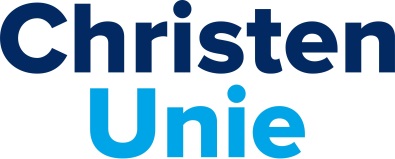 Provinciale Staten Noord-HollandMotie Perspectief agrariërs   De Provinciale Staten van Noord-Holland, in vergadering bijeen op 11 november 2019 te Haarlem;constaterende dat:de vergunningverlening in het kader van de wet Natuurbescherming (Wnb) momenteel zeer beperkt mogelijk is vanwege onduidelijkheid over de consequenties voor de stikstofdepositie;de oplossing van de stikstofproblematiek veel gaat vragen van alle sectoren;overwegende dat:op dit moment veel gesproken wordt over maatregelen die de agrarische sector treffen;dat voorkomen moet wordt dat de agrarische sector volledig "op slot gaat”;agrariërs perspectief moeten worden geboden op een manier om hun bedrijf voort te zetten die in lijn is met de doelstellingen van de kringlooplandbouw;draagt het college op:in het overleg met het Rijk over de stikstofmaatregelen zich ervoor in te zetten dat binnen de kaders die nodig zijn om de stikstofdepositie in kwetsbare natuur terug te brengen er ruimte komt voor agrariërs om zich te ontwikkelen richting een kringlooplandbouw;en gaan over tot de orde van de dag.Michel Klein
ChristenUnie